Publicado en Donostia-San Sebastián el 17/12/2020 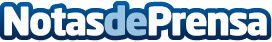 El Hospital de Día Quirónsalud Donostia y el Club de Atletismo BAT unidos por la salud y el deporteAmbas entidades se han mostrado muy satisfechas ante este primer acuerdo firmado que comprenderá toda la temporada. Ibon Muñoz: "Queríamos tener un centro de referencia para los reconocimientos médicos"Datos de contacto:Laura G.I.comunicacion@crcomunicacion.com943223750Nota de prensa publicada en: https://www.notasdeprensa.es/el-hospital-de-dia-quironsalud-donostia-y-el Categorias: Medicina Comunicación Marketing País Vasco Otros deportes http://www.notasdeprensa.es